Figure 1. Percentage of daily smoking among men and women in Norway, 1973-2011.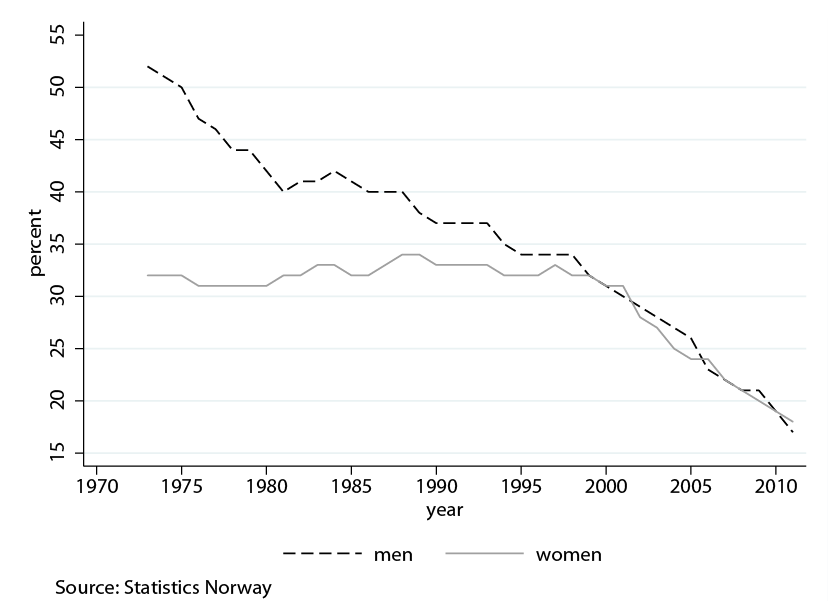 